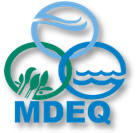 MISSISSIPPI DEPARTMENT OF ENVIRONMENTAL QUALITYINVITATION FOR BIDSNotice is hereby given that the Mississippi Department of Environmental Quality (MDEQ) is seeking sealed bids for the MDEQ – Round Island Intertidal Circulation Enhancements Near Pascagoula, MS Project (the “Project”) This Project is being administered by MDEQ and funded by the National Fish and Wildlife Foundation Gulf Environmental Benefit Fund Agreement #45721, Utilization of Dredge Material for Marsh Restoration in Coastal Mississippi. The purpose of the Project is to construct a widened channel at the Round Island Beneficial Use Site. To obtain a downloadable copy of the Contract Documents for this Project, please visit restore.ms, email mgreen@mdeq.ms.gov, or call 601.961.5270. The Contract Documents may also be examined at the following locations: MDEQ, 515 East Amite St., Jackson, MS 39201, or Covington Civil and Environmental, LLC, 2510 14th St., Suite 1010, Gulfport, MS 39501.An optional pre-submittal conference will be held at 11:00 a.m. CST on Tuesday, December 10, 2019 at 1141 Bayview Avenue, Biloxi, MS 39530. The purpose of the pre-submittal conference is to allow potential offerors an opportunity to present questions to staff and obtain clarification of the procurement requirements. Sealed bids will be received until 11:00 a.m. CST, Tuesday, January 7, 2020 at the MDEQ office located at 1141 Bayview Avenue, Suite 208, Biloxi, MS 39530 or electronically via MAGIC. All bids received after this deadline will be returned unopened. Bids will be publicly opened at 11:15 a.m., CST, Tuesday, January 7, 2020 at the MDEQ office located at 1141 Bayview Avenue, Biloxi, MS 39530.MDEQ reserves the right to reject any and/or all packages and waive any minor informality.